Конспект НОД по конструированиюТема: «Заповедник»Цель:расширять и систематизировать представление детей о заповеднике, для чего они создаются на основе конструирования;Задачи:Закрепить знание детей о значимости Красной книги;Учить узнавать и различать животных по внешнему виду;• Находить отличие между заповедником и зоопаркомФормировать ответственное, бережное отношение к природе, желание принять посильное участие в ее охране и защите;• Воспитывать у детей интерес к природе родного края, желание больше узнать о ней; совершенствовать диалогическую и монологическую речь, четко произносить слова и звуки.Ход:Взрослый: много на земле растений и животных, которых мы можем видеть каждый день в лесу, парке, дома. Есть такие животные, которых мы можем увидеть в зоопарке. Но есть такие растения и животные, которых на земле осталось очень-очень мало. Их также называют – редкие растения и редкие животные. Поэтому их надо беречь и охранять. Вот для этой цели создаются заповедники. Если бы их не было, то многие растения и животные просто бы не существовали. Что же такое заповедник?Ребёнок: Это место, где вся природа охраняется человеком. В заповеднике нельзя рубить деревья, рвать цветы, стрелять птиц и зверей.Взрослый:  Правильно. Заповедник – это такие участки природы, которые сохраняются в естественном состоянии. В заповедниках проводится научно – исследовательская работа. Там работают ученые. Они изучают многообразие животного и растительного мира. Многие виды животных и растений, которые находились под угрозой исчезновения, восстановили свою численность и расселены за его приделы. В заповедник приезжают только на экскурсию, где знакомятся с красотой и богатством заповедных мест.У нас есть животные, которые стоят на полочке, тоже желают отправится в заповедник. Но как мы это сделаем? Мы же ни волшебники.Ребёнок:  Надо его построить.Взрослый: Из чего?Ребёнок:  Из конструктора (Можно использовать любой конструктор)Взрослый: Хорошо. Тогда принимаемся за работу.Оградим заповедник и посадим деревья. (Деревья можно сделать из бумаги, из лего и т.д.)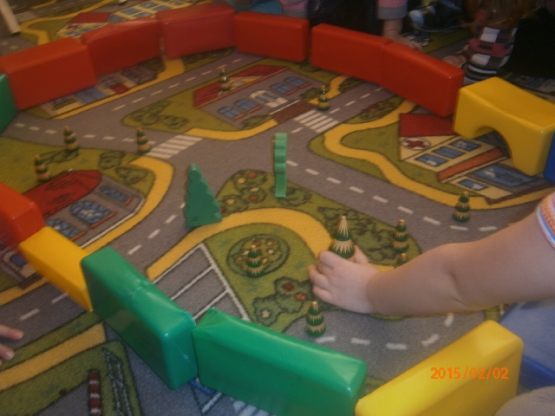 Поместим туда животных.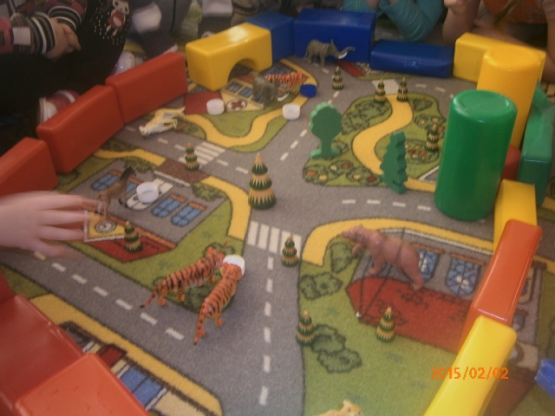 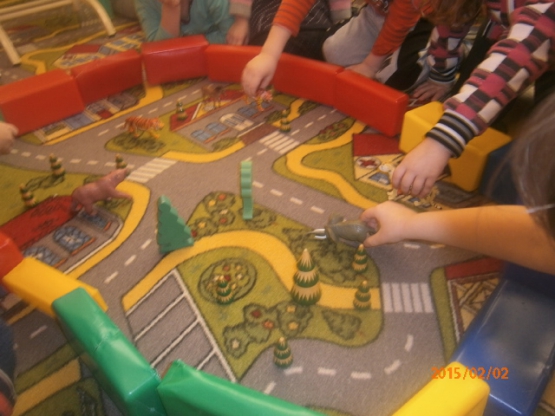 Теперь будем о них заботиться. Расставляем по заповеднику кормушки.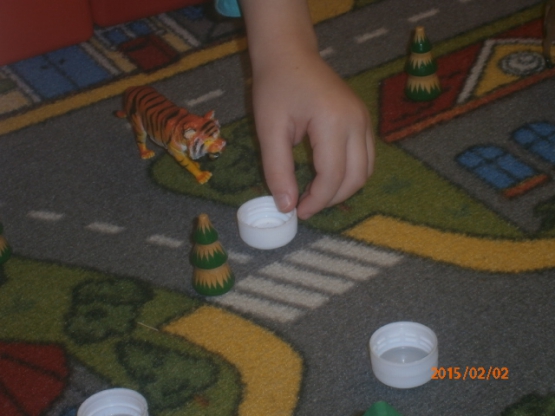 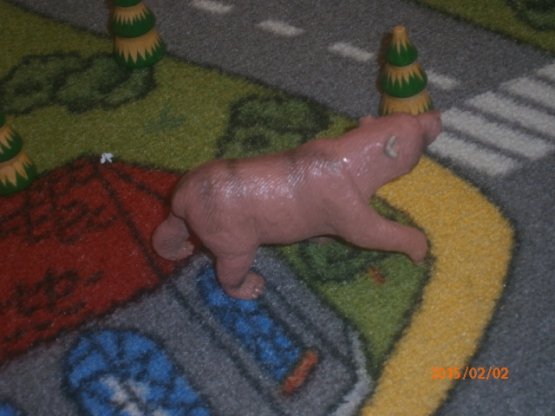 Вот им как хорошо!Как ты думаешь нравится нашим зверям заповедник? А только ли в заповедниках надо беречь природу? (Ответы ребёнка).- Правильно, охранять родную природу надо в любом месте. Давай выучим следующие правила охраны природы:Не ломать ветки деревьев.Не топтать цветы, травы.Не кричать, не включать громко музыку.Не разорять птичьих гнезд.Не ловить насекомых.Не разрушать грибницы.Не ловить мальков и лягушек.Не ломать паутинки.Не разжигать костров.Не разорять муравейники.